ОАО "РОССИЙСКИЕ ЖЕЛЕЗНЫЕ ДОРОГИ"РАСПОРЯЖЕНИЕот 14 апреля 2014 г. N 904рОБ УТВЕРЖДЕНИИ ПОЛОЖЕНИЯ О РОДИТЕЛЬСКОЙ ПЛАТЕ В ДОШКОЛЬНЫХ ГРУППАХ НЕГОСУДАРСТВЕННЫХ (ЧАСТНЫХ) ОБРАЗОВАТЕЛЬНЫХ УЧРЕЖДЕНИЙ И В НЕГОСУДАРСТВЕННЫХ (ЧАСТНЫХ) ОБЩЕОБРАЗОВАТЕЛЬНЫХ ШКОЛАХ-ИНТЕРНАТАХ ОАО "РЖД" И КОМПЕНСАЦИИ ЧАСТИ РОДИТЕЛЬСКОЙ ПЛАТЫ РОДИТЕЛЯМ (ЗАКОННЫМ ПРЕДСТАВИТЕЛЯМ) В ЧАСТНЫХ ДОШКОЛЬНЫХ ОБРАЗОВАТЕЛЬНЫХ УЧРЕЖДЕНИЯХ ДОЧЕРНИХ И ЗАВИСИМЫХ ОБЩЕСТВ ОАО "РЖД"В целях упорядочения установления и взимания родительской платы в дошкольных группах негосударственных (частных) образовательных учреждений и в негосударственных (частных) общеобразовательных школах-интернатах ОАО "РЖД":1. Утвердить и ввести в действие с 1 сентября 2014 г. прилагаемое Положение о родительской плате в дошкольных группах негосударственных (частных) образовательных учреждений и в негосударственных (частных) общеобразовательных школах-интернатах ОАО "РЖД" и компенсации части родительской платы родителям (законным представителям) в частных дошкольных образовательных учреждениях дочерних и зависимых обществ ОАО "РЖД".(В ред. Распоряжения ОАО "РЖД" от 07.07.2014 N 1596р)2. Финансирование затрат на реализацию Положения, утвержденного настоящим распоряжением, производится в пределах утвержденного бюджета доходов и расходов на содержание негосударственных (частных) образовательных учреждений ОАО "РЖД".3. Признать утратившим силу с 1 сентября 2014 г. распоряжение ОАО "РЖД" от 6 сентября 2004 г. N 3234р "Об утверждении Положения о плате за содержание воспитанников в негосударственных дошкольных образовательных учреждениях и общеобразовательных школах-интернатах открытого акционерного общества "Российские железные дороги".4. Контроль за исполнением настоящего распоряжения возложить на начальника Департамента управления персоналом Награльяна А.А.Президент ОАО "РЖД"В.И.ЯкунинУТВЕРЖДЕНОраспоряжением ОАО "РЖД"от 14 апреля 2014 г. N 904рПОЛОЖЕНИЕО РОДИТЕЛЬСКОЙ ПЛАТЕ В ДОШКОЛЬНЫХ ГРУППАХ НЕГОСУДАРСТВЕННЫХ (ЧАСТНЫХ) ОБРАЗОВАТЕЛЬНЫХ УЧРЕЖДЕНИЙ И В НЕГОСУДАРСТВЕННЫХ (ЧАСТНЫХ) ОБЩЕОБРАЗОВАТЕЛЬНЫХ ШКОЛАХ-ИНТЕРНАТАХ ОАО "РЖД" И КОМПЕНСАЦИИ ЧАСТИ РОДИТЕЛЬСКОЙ ПЛАТЫ РОДИТЕЛЯМ (ЗАКОННЫМ ПРЕДСТАВИТЕЛЯМ) В ЧАСТНЫХ ДОШКОЛЬНЫХ ОБРАЗОВАТЕЛЬНЫХ УЧРЕЖДЕНИЯХ ДОЧЕРНИХ И ЗАВИСИМЫХ ОБЩЕСТВ ОАО "РЖД"1. Настоящее Положение определяет порядок установления, взимания и использования родительской платы в дошкольных группах негосударственных (частных) образовательных учреждений и в негосударственных (частных) общеобразовательных школах-интернатах ОАО "РЖД" (далее - образовательные учреждения) и компенсации части родительской платы родителям (законным представителям) в частных дошкольных образовательных учреждениях дочерних и зависимых обществ ОАО "РЖД" (далее - частные дошкольные образовательные учреждения группы "РЖД").(В ред. Распоряжения ОАО "РЖД" от 07.07.2014 N 1596р)2. Ежемесячная плата, взимаемая с родителей (законных представителей) в образовательных учреждениях (далее - родительская плата), устанавливается в размере:а) 20 процентов ежемесячных затрат на воспитанника;б) 10 процентов ежемесячных затрат на воспитанника из числа детей, воспитывающихся в семьях, в которых:воспитанник имеет единственного родителя (законного представителя);двое несовершеннолетних детей посещают образовательные учреждения одновременно - за второго ребенка;имеются три и более несовершеннолетних детей;оба родителя (единственный родитель) являются инвалидами I или II группы;имеются дети-инвалиды;один из родителей (законных представителей) - студент учреждения высшего или среднего профессионального образования железнодорожного транспорта, обучающийся по дневной форме обучения;один из родителей (законных представителей) - работник образовательного учреждения;в) 5 процентов ежемесячных затрат на воспитанника из числа детей, воспитывающихся в семьях, в которых:родитель (законный представитель) имеет статус молодого специалиста ОАО "РЖД";двое или более несовершеннолетних детей посещают образовательные учреждения одновременно - за второго и каждого последующего ребенка, воспитывающегося в семьях, в которых:воспитанник имеет единственного родителя (законного представителя);имеются три и более несовершеннолетних детей;оба родителя (единственный родитель) являются инвалидами I или II группы;имеются дети-инвалиды;один из родителей (законных представителей) - студент учреждения высшего или среднего профессионального образования железнодорожного транспорта, обучающийся по дневной форме обучения;один из родителей (законных представителей) - работник образовательного учреждения.3. От родительской платы освобождаются родители (законные представители) - работники ОАО "РЖД":чьи дети-инвалиды посещают образовательные учреждения;если оба родителя (единственный родитель) - студенты (студент) учреждений высшего или среднего профессионального образования железнодорожного транспорта, обучающиеся по дневной форме обучения;если оба родителя (единственный родитель) - работники (работник) образовательных учреждений;находящиеся в отпуске без сохранения заработной платы, в случае их волеизъявления, для реализации их прав в соответствии с Федеральным законом "О воинской обязанности и военной службе" и Федеральным законом "О статусе военнослужащих";(абзац введен Распоряжением ОАО "РЖД" от 14.10.2022 N 2664/р)трудовые договоры с которыми приостановлены в связи с призывом на военную службу по мобилизации или поступлением на военную службу по контракту либо заключением контракта о добровольном содействии в выполнении задач, возложенных на Вооруженные Силы Российской Федерации.(абзац введен Распоряжением ОАО "РЖД" от 14.10.2022 N 2664/р)4. Дети-сироты и дети, оставшиеся без попечения родителей, содержатся в образовательных учреждениях за счет средств ОАО "РЖД" или средств дочерних и зависимых обществ, негосударственных учреждений здравоохранения ОАО "РЖД" (в зависимости от места работы законных представителей).5. Возмещение расходов до полной стоимости затрат на содержание воспитанников в образовательных учреждениях для родителей (законных представителей) осуществляется в зависимости от места их работы за счет средств:а) ОАО "РЖД" - для работников ОАО "РЖД", выборных и штатных профсоюзных работников ОАО "РЖД", работников Федерального агентства железнодорожного транспорта;б) дочерних и зависимых обществ, негосударственных учреждений здравоохранения ОАО "РЖД" - для работников этих организаций, выборных и штатных профсоюзных работников этих организаций;в) ведомственной охраны на железнодорожном транспорте - для работников этих организаций (распространяется на вновь принимаемых в образовательные учреждения воспитанников после вступления в действие настоящего Положения);г) иных организаций или местных бюджетов - для работников иных организаций.Возмещение расходов до полной стоимости затрат на содержание воспитанников в образовательных учреждениях может осуществляться за счет средств родителей (законных представителей) воспитанников по их собственному желанию или средств материнского (семейного) капитала в соответствии с Правилами направления средств (части средств) материнского (семейного) капитала на получение образования ребенком (детьми) и осуществление иных связанных с получением образования ребенком (детьми) расходов, утвержденными постановлением Правительства Российской Федерации от 24 декабря 2007 г. N 926.6. Взаимоотношения между образовательным учреждением и родителями (законными представителями) воспитанников образовательных учреждений регулируются договором, определяющим размер родительской платы.При возмещении расходов до полной стоимости затрат на содержание воспитанников в образовательных учреждениях иными организациями, указанными в подпунктах "б" - "г" пункта 5 настоящего Положения, в которых работают (служат, обучаются) родители (законные представители), между сторонами заключается двусторонний или трехсторонний договор.При заключении двустороннего договора родители (законные представители) воспитанников вносят полную стоимость содержания воспитанников, а работодатель компенсирует затраты на содержание воспитанника в образовательном учреждении в соответствии с локальным актом, принятым в организации, с которой родители (законные представители) состоят в трудовых отношениях.7. Размер родительской платы определяется:образовательным учреждением по согласованию со службой управления персоналом железной дороги по представленным документам, подтверждающим возможность получения льготы, справкам с места работы родителей (законных представителей);комиссией при службе управления персоналом железной дороги в случаях, не предусмотренных настоящим Положением, а также при возникновении спорных вопросов и разногласий.8. Годовой норматив затрат на воспитанников в дошкольных группах образовательных учреждений разной направленности и с разной длительностью пребывания воспитанников, в том числе осуществляющих присмотр и уход, определяется из фактических расходов на содержание этих групп, подтвержденных годовым финансовым отчетом и увеличенных на индексы- дефляторы, то есть темпы роста (снижения) цен, устанавливаемые основными показателями прогноза социально-экономического развития Российской Федерации.При наличии 1-2 дошкольных групп в образовательном учреждении затраты на эти группы определяются исходя из 50 процентов фактических затрат на их содержание, подтвержденных годовым финансовым отчетом и увеличенных на индексы-дефляторы.Затраты на воспитанников в дошкольных группах образовательных учреждений включают в себя расходы, связанные с:обеспечением и реализацией основной общеобразовательной программы дошкольного образования (оплата труда педагогических работников, руководителей с начислениями, приобретение предметов снабжения и расходных материалов (учебные расходы), командировки и служебные разъезды, оплата услуг связи, книгоиздательской продукции и периодических изданий, прочие текущие (учебные) расходы на закупку товаров и оплату услуг);присмотром и уходом за детьми (оплата труда педагогических работников, осуществляющих присмотр и уход, учебно-вспомогательного персонала и рабочих с начислениями, оплата расходов на питание, приобретение расходных материалов, используемых для обеспечения соблюдения воспитанниками режима дня и личной гигиены, оплата транспортных услуг, а также расходы, связанные с эксплуатацией зданий, сооружений и оборудования (оплата текущего ремонта зданий и сооружений, мебели, инвентаря и оборудования); оплата содержания помещений и коммунальных услуг; прочие текущие (эксплуатационные) расходы на закупку товаров и оплату услуг).Расходы, осуществляемые за счет субсидий, предоставляемых органами государственной власти субъектов Российской Федерации, исключаются из расходов, связанных с обеспечением и реализацией основной общеобразовательной программы дошкольного образования.Годовой норматив затрат на воспитанников в негосударственных общеобразовательных (частных) школах-интернатах ОАО "РЖД" определяется из фактических расходов на содержание интерната (в том числе на питание и приобретение мягкого инвентаря для воспитанников), подтвержденных годовым финансовым отчетом и увеличенных на индексы-дефляторы.9. Ежемесячные затраты на содержание одного воспитанника определяются ежегодно по состоянию на 1 февраля путем деления годовых затрат на содержание воспитанников в образовательном учреждении, определенных в соответствии с пунктом 8 настоящего Положения, на годовое количество детодней и умножения полученного результата на среднее количество рабочих дней в месяце.10. Начисление родительской платы производится в первый рабочий день текущего месяца согласно календарному графику работы образовательного учреждения и табелю учета посещаемости воспитанников.11. Родительская плата вносится не позднее 10 числа месяца, за который вносится плата, через соответствующие отделения банка на расчетные счета образовательных учреждений по извещениям-квитанциям, заполненным бухгалтерией образовательного учреждения.12. В случае выбытия детей возврат сумм родителям (законным представителям) воспитанников производится на основании их заявлений по распоряжению руководителя образовательного учреждения, которые передаются в бухгалтерию вместе с табелем учета посещаемости воспитанников.13. Установленная родительская плата не взимается за время отсутствия воспитанника в случае:болезни, карантина при наличии медицинского документа;отпуска родителей (законных представителей) сроком до 75 дней в год при наличии заявления родителей (законных представителей);прохождения санаторно-курортного лечения при наличии соответствующего документа.14. За дни, когда воспитанник не посещал образовательное учреждение по причинам, указанным в пункте 13 настоящего Положения, производится перерасчет родительской платы в соответствии с табелем учета посещаемости, и сумма, подлежащая возврату, учитывается при определении оплаты следующего периода.Сумма, подлежащая возврату или учету в следующем периоде, определяется путем деления ежемесячной родительской платы, установленной в образовательном учреждении, на среднее количество рабочих дней в месяце в соответствии с годовым производственным календарем и умножения на количество дней отсутствия воспитанника в образовательном учреждении.15. Аналитический учет расчетов за содержание воспитанников ведется в ведомости по расчетам с родителями (законными представителями) воспитанников в образовательных учреждениях. Ведомость может составляться на год или полугодие с расположением показателей за каждый месяц на вкладных листах. На основании данных ведомости составляется мемориальный ордер.16. Родительская плата используется на обеспечение деятельности образовательного учреждения.17. В случае неуплаты по неуважительной причине родительской платы в течение 2 недель после установленного срока:а) воспитанник дошкольной группы образовательного учреждения не допускается в нее до погашения долга, а при непогашении долга в течение месяца - отчисляется из образовательного учреждения;б) воспитанник негосударственной (частной) общеобразовательной школы-интерната теряет статус воспитанника до погашения долга, а при непогашении долга в течение учебного года - отчисляется из образовательного учреждения либо переводится в категорию обучающегося.18. Компенсация за содержание воспитанников в частных дошкольных образовательных учреждениях группы "РЖД" для родителей (законных представителей) воспитанников осуществляется в зависимости от места их работы за счет средств:а) ОАО "РЖД" - работникам аппарата управления ОАО "РЖД";б) филиалов и структурных подразделений ОАО "РЖД" - работникам филиалов и структурных подразделений ОАО "РЖД";в) негосударственных (частных) учреждений здравоохранения ОАО "РЖД" и негосударственных (частных) образовательных учреждений ОАО "РЖД" - работникам этих организаций.(Пункт 18 введен Распоряжением ОАО "РЖД" от 07.07.2014 N 1596р)19. При возмещении расходов до полной стоимости затрат на содержание воспитанников в частных дошкольных образовательных учреждениях группы "РЖД" организациями, указанными в пункте 18 настоящего Положения, между сторонами заключается двусторонний или трехсторонний договор.При заключении двустороннего договора между частным дошкольным образовательным учреждением группы "РЖД" и родителями (законными представителями) воспитанников последние вносят полную стоимость содержания воспитанников, а организация компенсирует им затраты в соответствии с локальным актом организации.При заключении трехстороннего договора между частным дошкольным образовательным учреждением группы "РЖД", родителями (законными представителями) воспитанников и организацией, с которой родители (законные представители) состоят в трудовых отношениях, последние оплачивают по договору родительскую плату, установленную пунктом 2 настоящего Положения, а организация, с которой родители (законные представители) воспитанников состоят в трудовых отношениях, оплачивает затраты до полной стоимости содержания воспитанников в частном дошкольном образовательном учреждении группы "РЖД". Договор между частным дошкольным образовательным учреждением группы "РЖД", родителями (законными представителями) воспитанников, являющимися работниками аппарата управления ОАО "РЖД", и организацией, с которой они состоят в трудовых отношениях, заключает Департамент управления персоналом.Организация, с которой родители (законные представители) воспитанников состоят в трудовых отношениях, ежемесячно, до 12 числа месяца, предшествующего месяцу оплаты, компенсирует затраты до полной стоимости содержания воспитанников в частном дошкольном образовательном учреждении группы "РЖД". Окончательный расчет осуществляется в установленном порядке на основании актов выполненных работ, представляемых частным дошкольным образовательным учреждением группы "РЖД" до 5 числа.(Пункт 19 введен Распоряжением ОАО "РЖД" от 07.07.2014 N 1596р)20. Ежемесячные затраты на содержание воспитанника в частном дошкольном образовательном учреждении группы "РЖД" определяются этим учреждением ежегодно по состоянию на 1 января, утверждаются учредителем и согласовываются с ОАО "РЖД".(Пункт 20 введен Распоряжением ОАО "РЖД" от 07.07.2014 N 1596р)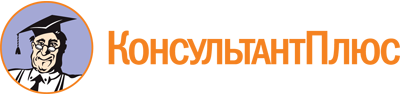 Распоряжение ОАО "РЖД" от 14.04.2014 N 904р
(ред. от 14.10.2022)
"Об утверждении Положения о родительской плате в дошкольных группах негосударственных (частных) образовательных учреждений и в негосударственных (частных) общеобразовательных школах-интернатах ОАО "РЖД" и компенсации части родительской платы родителям (законным представителям) в частных дошкольных образовательных учреждениях дочерних и зависимых обществ ОАО "РЖД"
(Вместе с Положением)Документ предоставлен КонсультантПлюс

www.consultant.ru

Дата сохранения: 10.08.2023
 Список изменяющих документов(в ред. Распоряжений ОАО "РЖД" от 07.07.2014 N 1596р, от 14.10.2022 N 2664/р)Список изменяющих документов(в ред. Распоряжений ОАО "РЖД" от 07.07.2014 N 1596р, от 14.10.2022 N 2664/р)